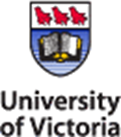 SURVIVAL SURGERY OF RODENTS CHECKLISTThis checklist is to be used in conjunction with the Animal Care Committee’s Principles for Survival Surgery of Rodents to assess the appropriateness of spaces used for survival surgery of rodents.Office of Research ServicesMichael Williams Building, Room B202PO Box 1700 STN CSCVictoria BC V8W 2Y2PI/Lab:Office of Research ServicesMichael Williams Building, Room B202PO Box 1700 STN CSCVictoria BC V8W 2Y2Room #:Office of Research ServicesMichael Williams Building, Room B202PO Box 1700 STN CSCVictoria BC V8W 2Y2Name:Office of Research ServicesMichael Williams Building, Room B202PO Box 1700 STN CSCVictoria BC V8W 2Y2Date:1.0 Surgical Area, Equipment & Materials1.0 Surgical Area, Equipment & Materials1.0 Surgical Area, Equipment & Materials1.0 Surgical Area, Equipment & Materials1.0 Surgical Area, Equipment & Materials1.0 Surgical Area, Equipment & MaterialsItem #ItemYesNoN/AComments1.1Dedicated surgical area where aseptic conditions can be maintained?1.2Appropriate surgical garments available (e.g., clean lab coat/scrub top, sterile surgical gloves, head cover, surgical mask)?Multiple sets of sterile gloves required if multiple surgeries being performed.1.3Appropriately-sized surgical instruments available for the species?1.4Sufficient clean and sterilized surgical instruments available for use with each different animal?Identify method of sterilization:1.5Implants, instruments and reagents introduced into animals are sterile and unexpired?1.6Surgeries on immunocompromised animals or animals treated with hazardous agents carried out in biological safety cabinets?1.7Appropriate sterile suture material/wound closure material being used?1.8Appropriate thermoregulatory device being used?1.9Appropriate unexpired analgesia available, as per AUP?2.0 Surgeon & Animal Preparation2.0 Surgeon & Animal Preparation2.0 Surgeon & Animal Preparation2.0 Surgeon & Animal Preparation2.0 Surgeon & Animal Preparation2.0 Surgeon & Animal PreparationItem #ItemYesNoN/AComments2.1Instrument or material for hair removal available?Hair removal method:2.2Material available for skin preparation of surgical site and surgeon’s hands?Site/skin preparation materials:2.3Eye lubrication available?2.4Surgical drape available?Type of drape used:3.0 Anaesthesia, Monitoring and Recovery3.0 Anaesthesia, Monitoring and Recovery3.0 Anaesthesia, Monitoring and Recovery3.0 Anaesthesia, Monitoring and Recovery3.0 Anaesthesia, Monitoring and Recovery3.0 Anaesthesia, Monitoring and RecoveryItem #ItemYesNoN/AComments3.1Monitoring equipment available?List equipment:3.2Warmed isotonic fluids available?3.3Warm, low light, quiet area available for recovery?3.4Recovery cage free from items that could cause injury during recovery?4.0 Documentation4.0 Documentation4.0 Documentation4.0 Documentation4.0 Documentation4.0 DocumentationItem #ItemYesNoN/AComments4.1Surgical logs/templates available?4.2Controlled drug log available?4.3Post-operative monitoring template available?4.4Emergency plan and contact list available?5.0 Additional Comments5.0 Additional Comments5.0 Additional Comments5.0 Additional Comments5.0 Additional Comments5.0 Additional Comments